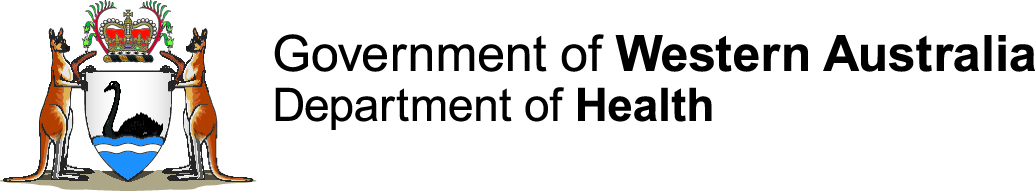 WA Cancer Fellowships 2025Application form – research streamClosing date: 1.00pm AWST, Monday 27 May 2024ContentsApplication instructions	iiApplication form – research stream	11.	Application details	12.	Lay summary	53.	Aims and significance	64.	Engagement and collaboration	75.	Research plan	86.	Innovation and implementation	97. Experience and career development	108. Capacity	119. Certification by applicant	1210. Certification by supervisor	1311. Certification by finance officer/business manager or equivalent	1412. Certification by head of department or equivalent	1613. Certification by research grants officer or equivalent	1714. Cited references	1815. Check list	19Application instructionsThe WA Cancer Fellowships 2025 is a program of the WA Department of Health’s Cancer Network. Applications are invited in accordance with the conditions described in the WA Cancer Fellowships 2025 guidelines for applicants, available at the WA Cancer Fellowships website. The following conditions are also required: the correct application form for the stream must be usedthe nominated Supervisor(s) must review and provide feedback on the application formlate or incomplete applications will not be acceptedtyping must be in Arial font 11 point or largerdo not submit the Application Instructions page with the application form Applicants are asked to seek their administering institution’s research grants office’s approval prior to submitting their application. Note: research grants office’s internal deadlines may be earlierelectronic signatures are permitted. However, the onus is on the applicant to ensure permissions to use electronic signatures have been obtainedacknowledgment of receipt of application will be provided via e-mail within 48 hours of the closing datequeries regarding the application process should be directed to the Department of Health’s Cancer Network via email to cancernetwork@health.wa.gov.auan electronic copy of the completed application form is to be submitted by the closing date of 1:00PM AWST, 27 May 2024 via MedJobsWA (Reference No. 12106).Application form – research streamThis should be the first page of the submitted applicationApplication detailsLay summaryIn plain English, provide an outline of your research proposal. This should include what you will achieve (i.e., the research aims), how you will undertake the research methodology, and why the research is necessary (e.g., need, predicted benefits, efficiencies, savings etc.) for WA.Where a Fellowship is awarded, this summary may be used for publicity purposes.(Maximum half page) _________________________________________________________________________Aims and significanceWhat is the research project setting out to achieve? Describe what cancer issue the research will address and its significance in the WA contextOutline how the research findings may assist in addressing the identified issue(s) and describe how changes to practice may be embedded into usual business. This may be through policy, operational, workforce, advocacy or other transformational changes. Include both the short-term and longer-term benefits of the research. (Maximum two pages)_________________________________________________________________________Engagement and collaborationOutline collaborations with policy, operational, consumer and other groups as appropriate. Include the following information:Nature of these collaborations and how these partnerships will assist the acquisition of new research skills and/or have assisted with framing the research questionsExtent of the commitment by relevant stakeholders/decision-makers to utilise the new skills/implement research findings at the end of the funded workHow consumers have been engaged and how their views have shaped the Fellowship applicationHow consumer engagement will continue to shape and be involved in the researchOther projects or programs, areas of work etc. that are interdependent with this project.(Maximum one page)_________________________________________________________________________Research planPlease outline the research plan and include information on the following:The research questions/objectives. Ensure objectives are SMART (specific, measurable, attainable, relevant and time bound)Methodology, including techniques, target group(s), a realistic sample size and measures to be usedAll approvals that will be required before the research project can proceed (e.g., ethics and governance approvals and intellectual property agreements etc.)  Milestones against the project’s timeline (please see the table below). The timeline must include an allocation of time for relevant approvals, data collection, analysis and report writing, and that although the Fellowship is awarded in August, it begins in February of the following year for a duration of 12 months. Your contribution to the research plan, including specific responsibilities towards the development of the research questions/objectives, methodology and outcomesRole of the Supervisor(s) in the research plan and the time allocated to mentoring duties. (Maximum four pages)_________________________________________________________________________Innovation and implementation Describe how the proposed research is innovative and novel. Please discuss the unique characteristics that distinguishes this project from similar or related research in this area.If the proposal includes establishment of new clinical services, outline how the service intends to be self-sufficient beyond the life of the Fellowship.(Maximum one page)_________________________________________________________________________7. Experience and career developmentHow will this Fellowship assist your career?Describe your expertise and experience and how this will support the proposed research plan.Describe your goals for your clinical and/or research career and how this Fellowship would assist in achieving these.Outline the hospital duties that you intend to retain (if any) during the Fellowship year Note: Hospital duties that are not required to undertake the research plan will not be covered by the fellowship funding. Instead, funding for these duties should be covered by the administering institution (see clause 1.1 of the WA Cancer Fellowships 2025 guidelines for applicants). (Maximum one page)_________________________________________________________________________8. CapacityTo demonstrate the capacity of the applicant to conduct the research and the Supervisor(s) to mentor and guide the Applicant in the proposed research plan, please insert the Curriculum Vitae of the Fellowship applicant and the supervisor(s). An abridged CV that includes qualifications, employment history and key publications from the last 5 years for each person is to be provided.(Maximum two pages per person)_________________________________________________________________________9. Certification by applicant I certify that:I have read and understand the WA Cancer Fellowships 2025 guidelines for applicantsI meet the eligibility criteria specified in the WA Cancer Fellowships 2025 guidelines for applicantsI commit to taking part in the activities proposed in this application for the duration of the Fellowship if successfulthe information supplied by me on this form is complete, true and correct in every particularI agree to abide by the WA Cancer Fellowships 2025 guidelines for applicants, including the reporting requirementsI have discussed the likely impact of the work on other relevant departments and support services and this project is acceptable to themthis application will be submitted to the institution’s research grants office or equivalent, and I agree to obtain the relevant governance approvals and agreements before commencement of the workI understand and agree that if the application is successful, no further claim will be made on the Department of Health to cover any over-expenditure of budget or any other coststhe Department of Health’s Cancer Network will be notified immediately of any changes to the information provided in this application.Fellowship applicant 10. Certification by supervisorI certify that:I have read and understand the WA Cancer Fellowships 2025 guidelines for applicantsI have reviewed the application and provided feedback to the applicantIf successful, I commit to undertaking the supervisor role as proposed in this application and the applicant shall receive guidance and support from me in relation to the proposed research and career development during the term of the Fellowshipthe information supplied by me on this form is complete, true and correct in every particularI, along with the Fellow, will abide by the WA Cancer Fellowships 2025 guidelines for applicants, including the reporting requirements.SupervisorIf more than one supervisor is nominated, please include separate Certification by supervisor pages for each supervisor.11. Certification by finance officer/business manager or equivalentI certify that:I am an authorised representative of the administering institution The employment award rate claimed in this application form for ________________________ (Fellowship applicant) in 2024 is _____________(relevant full-time annual base salary rate), and I certify that this is true and correct and reflects the latest award rates availableA claim will not be made of the Department of Health for any over-expenditure of budget. Clinical work such as after hour’s rosters and ‘on call’ work will not be funded by the FellowshipIf the Applicant is successful, they will be appointed against a position at the nominated administering institution that will allow them to undertake the Fellowship positionI have read and agree to abide by the WA Cancer Fellowships 2025 guidelines for applicants.Where different to the Finance Officer or Business Manager named above, please provide contact details for the person responsible for receiving payment of funds and financial acquittal reporting for this project.12. Certification by head of department or equivalentI certify that:The above application proposed by _____________________________ (Fellowship applicant) is acceptable and appropriate to the department in the institution and I am prepared to have the project carried out in this areaThis area is capable of providing the facilities, resources and services necessary for the efficient conduct of the proposed researchPractice change will be implemented in the school/centre/department or service unit based on the results of this research projectThe applicant will be employed by the nominated administering institution for the duration of the FellowshipIf the applicant is successful in obtaining a Fellowship, they will be released from their current post and other clinical duties for the period of the Fellowship and that their vacated post will be adequately backfilled (if applicable)If the applicant is successful, they will be appointed against a position at the nominated administering institution that will allow them to undertake the Fellowship position.Please include separate Certification by head of department pages for each department and institution where resources are being obtained and/or patients accessed, by providing additional copies of this page.13. Certification by research grants officer or equivalentI declare that:The Administering Institution endorses the application proposed by ___________________________ (Fellowship applicant) and is willing to administer the grant under the conditions specified by the Department of Health in the WA Cancer Fellowships 2025 guidelines for applicantsb) 	The Department of Health’s Cancer Network will be notified immediately of any changes to the Applicant’s eligibility (e.g., employment status) or changes to the information originally provided in this application. 14. Cited references___________________________________________________________________15. Check listPrior to submitting the application, the applicant should check that they have completed the following requirements:This document can be made available in alternative formats 
on request for a person with disability.© Department of Health 2024Copyright to this material is vested in the State of Western Australia unless otherwise indicated. Apart from any fair dealing for the purposes of private study, research, criticism or review, as permitted under the provisions of the Copyright Act 1968, no part may be reproduced or re-used for any purposes whatsoever without written permission of the State of Western Australia.I confirm that I intend to undertake a Research Project in Western Australia:Yes        No  I confirm that I have not previously received and commenced a WA Cancer Fellowship (formerly WACPCN Cancer Fellowship) I confirm that I intend to undertake a Research Project in Western Australia:Yes        No  I confirm that I have not previously received and commenced a WA Cancer Fellowship (formerly WACPCN Cancer Fellowship) Applicant eligibility Applicant eligibility Title, first name, SURNAMEProposed research project titleEligibility to work in AustraliaFor the duration of the Fellowship, I am (please tick):  an Australian citizen  a permanent resident  a permanent resident – application pending  Other (please state): If your application for permanent residency is pending, please indicate when it will approximately be finalised: Current place/organisation of employmentThis must be either a public hospital or a WA Health entity (i.e. PathWest).I am employed in a Western Australian (please tick):  Public hospital (please state):   WA Health entity (please state): Current position and discipline Include qualification level e.g. medical/surgical registrarMy current position is (please state): Cancer-related speciality areas I practice are (please state):  I have recently (within past 12-months) or will be completing a specialist qualification (within 12-months) (please state): Total FTE currently employed by hospital or WA Health entity Include existing clinical and research timeEmployment level for 2025As per AMA Award. Please include increment and Arrangement A or BMy employment level in 2025 will be: FTE requested for 2025 FellowshipMust be between 0.5 and 1.0 FTE. Please note that no Fellowship variations below 0.5 FTE can be granted.  I confirm that I can undertake the Fellowship at a minimum of 0.5 FTE.  I confirm that I will be able to be released from clinical duties for the duration of the Fellowship with the post adequately backfilled (if applicable).Contact informationContact informationTelephone number(s)Email addressAdministering institutionAdministering institutionName of administering institution Institution where the fellowship will be based, which will receive the funds. This must be either a public hospital or a WA Health entity (i.e. PathWest).Postal address of administering institutionPhysical address of administering institutionNot a PO BoxABN/ACNResearch office contact Research office email addressFor notificationsPrincipal supervisorPrincipal supervisorTitle, first name, SURNAMEPosition and disciplineInstitutionTelephone number(s)Email addressTime contribution to mentoring the Applicant and their research project (hours/week)SupervisorPlease delete if there is only one Supervisor. If there are 3 or more Supervisors, please add more tables.SupervisorPlease delete if there is only one Supervisor. If there are 3 or more Supervisors, please add more tables.Title, first name, SURNAMEPosition and disciplineInstitutionTelephone number(s)Email addressTime contribution to mentoring the applicant and their research project (hours/week)Other organisations involvedOther organisations involvedSubmissions to other funding sources for this projectList the name of the funding agency(s) and amount(s) requested. Include applications already submitted and those planned to be submitted.Type of research project If relevant, outline if this research project is a component of a larger long-term research project or is a standalone project. MilestonesTimeline1. Fellowship award dateOctober 20242. Institutional/HREC/Governance approvals2 February 20253. Fellowship start date3 February 20254. Progress report submitted to the Department of Health’s Cancer Network1 August 20255. Fellowship end date1 February 20266. Final report, financial acquittal and WACOG presentation 27 March 2026Full nameFull nameSignatureDateFull nameFull nameSignatureDateTitle, first name, SURNAMEPositionInstitutionSignatureDateTelephone number(s)Email addressTitle, first name, SURNAMEPositionInstitutionTelephone number(s)Email addressTitle, first name, SURNAMEPositionInstitutionSignatureDateTelephone number(s)Email addressTitle, First Name, SURNAMEPositionInstitutionSignatureDateTelephone number(s)Email address1.Supervisor(s) have reviewed and provided feedback on the application form. 2.Identified and provided all relevant approvals or agreements that are required. 3.Attached abridged CVs of the applicant and supervisor(s).4.Signed the application form and obtained the signature of the supervisor(s).5.Obtained certification by the business manager, finance officer or equivalent that the salary level is correct. 6.Obtained certification from the Head of Department for each institution involved in the research activities.7.Obtained certification by the research grants officer or equivalent at the nominated administering Institution.i8.Removed the application instructions pages from the application form for electronic submission.9.Submit the completed application (including CVs) in one PDF or Microsoft Word file (maximum 2MB) by the closing date via MedJobsWA.